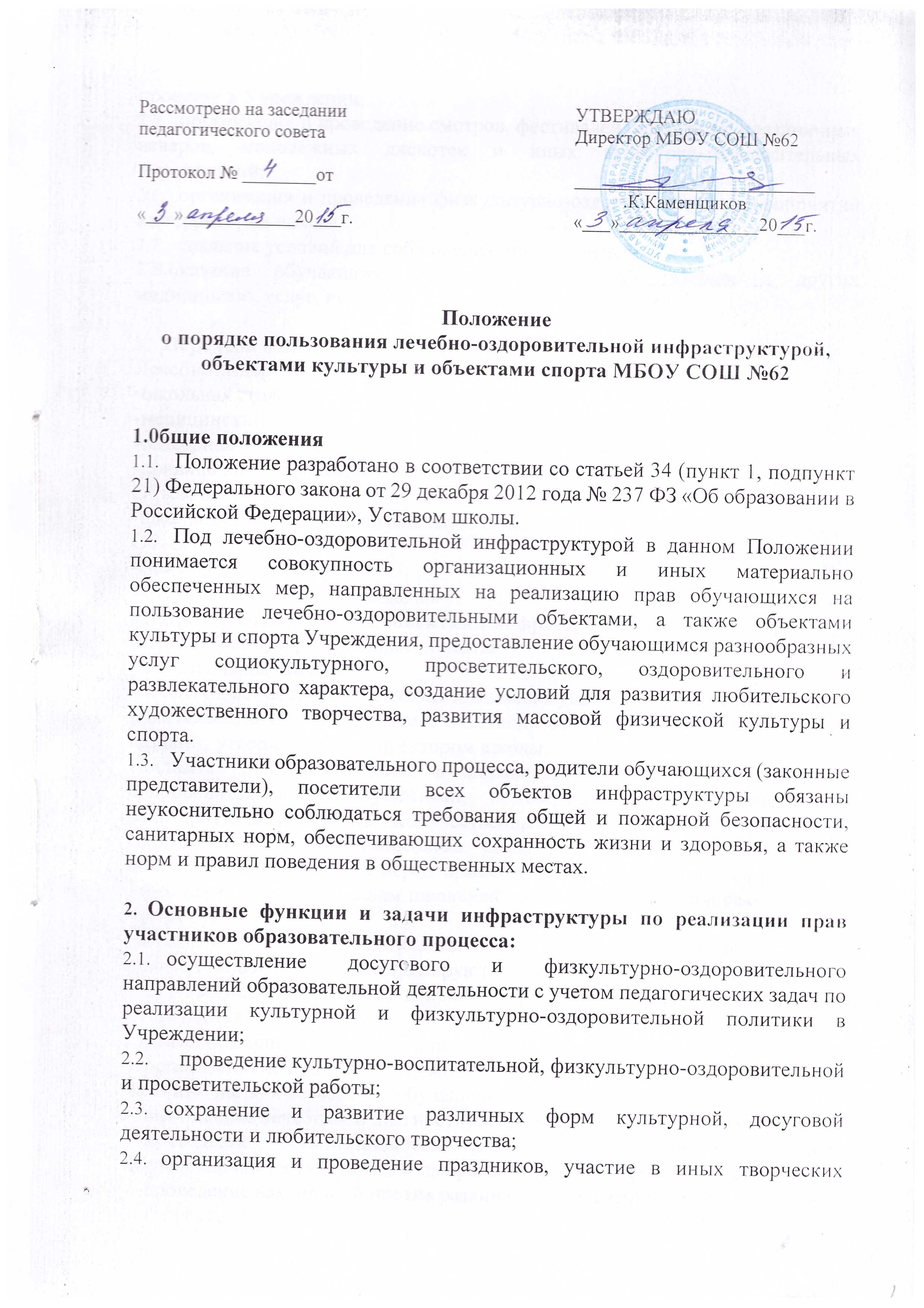 проектах в Учреждении;организация и проведение смотров, фестивалей, конкурсов, праздничных вечеров, молодежных дискотек и иных культурно-развлекательных мероприятий;организация и проведение физкультурно-оздоровительных мероприятий на территории школы;создание условий для соблюдения личной гигиены;2.8.оказание обучающимся первой медицинской помощи и других медицинских услуг, исходя из возможностей Учреждения.Перечень объектов инфраструктуры:Лечебно-оздоровительные объекты:-школьная столовая;-медицинский кабинет;-сенсорная комната;-прививочный кабинет.Объекты культуры:-школьная библиотека с читальным залом.Объекты спорта:-спортивные залы;- открытая спортивная площадка.Правила пользования объектами инфраструктуры Учреждения:4.1. Лечебно-оздоровительные объекты:• Школьная столовая:-обеспечивает бесплатное питание для малоимущих (1-11 классы) и питание за родительскую плату (1-11 класс). Питание обучающихсяосуществляется по графику, утвержденному директором школы.Поставка продуктов питания в школьную столовую осуществляется с сопроводительными документами, подтверждающими их качество и санитарную безопасность. Количественный и качественный состав блюд, санитарное состояние пищеблока ежедневно проверяется бракеражной комиссией. Обучающиеся перед приёмом пищи обязаны вымыть руки, для этого перед обеденном залом школьной столовой установлены раковины для мытья рук.Питание обучающихся 1-4-х классов осуществляется в присутствии классных руководителей, которые контролируют соблюдение норм гигиены и порядок.Медицинский кабинет и прививочный кабинет. Основными задачами являются:оказание первой медицинской помощи обучающимся;организация и проведение профилактических мероприятий, направленных на снижение заболеваемости обучающихся;выполнение лечебных и диагностических назначений врача-педиатра;проведение организационных мероприятий по профилактическим исследованиям на туберкулез и профилактическим медицинским осмотрам;проведение вакцинаций против различных заболеваний;систематическое проведение работы по гигиеническому обучению и воспитанию обучающихся.Медицинский работник оказывает услуги на базе медицинского кабинетаобразовательного учреждения по договору с медицинским учреждением.Проведение вакцинации обучающимся против различных заболеванийпроводится только с письменного согласия родителей (законных представителей) обучающихся.Проведение профилактических медицинских осмотров обучающихсяосуществляется согласно графику с привлечением специалистов медицинского учреждения.Сенсорная комнатаКомната, оснащенная специальным оборудованием для создания среды положительной мульти-сенсорной стимуляции в атмосфере полной безопасности, которая отсекает любые негативные и нейтральные воздействия внешнего мира. Используется для релаксации обучающихся школы.Объекты культуры:Школьная библиотека.Помещение школьной библиотеки используется для реализации потребностей обучающихся в ознакомлении с различными видами литературы, проведения тематических уроков и других культурно-просветительских мероприятий с использованием технических средств обучения.Индивидуальное посещение библиотеки и читального зала обучающимися осуществляется во внеурочное время и во время перемен согласно графика работы библиотеки. Учащиеся должны бережно относиться к полученным книгам, не допускать их порчи, а также сдавать книги в установленное время. В библиотеке не допускается шум, громкий разговор.Запрещено хранение в библиотеке и читальном зале литературы, содержащей экстремистские материалы, а также материалы, которые могут причинить вред психическому и нравственному здоровью ребенка.4.3.Объекты спорта:Спортивные залы.Помещение спортивных залов используется для проведения уроков физической культуры, проведения спортивных соревнований (в том числе с участием родителей), занятий спортивных секций.К занятиям в спортивном зале допускаются обучающие, усвоившие требования техники безопасности по видам спорта и неукоснительно соблюдающие правила безопасного поведения.Спортивная площадкаИспользуется для ведения уроков физической культуры, проведения общешкольных мероприятий спортивной направленности.